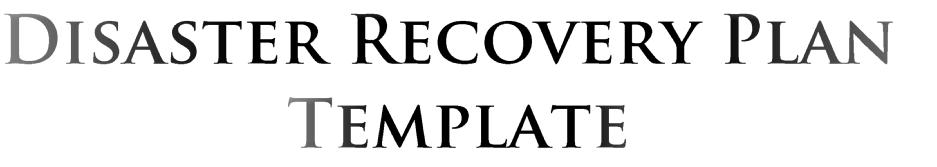 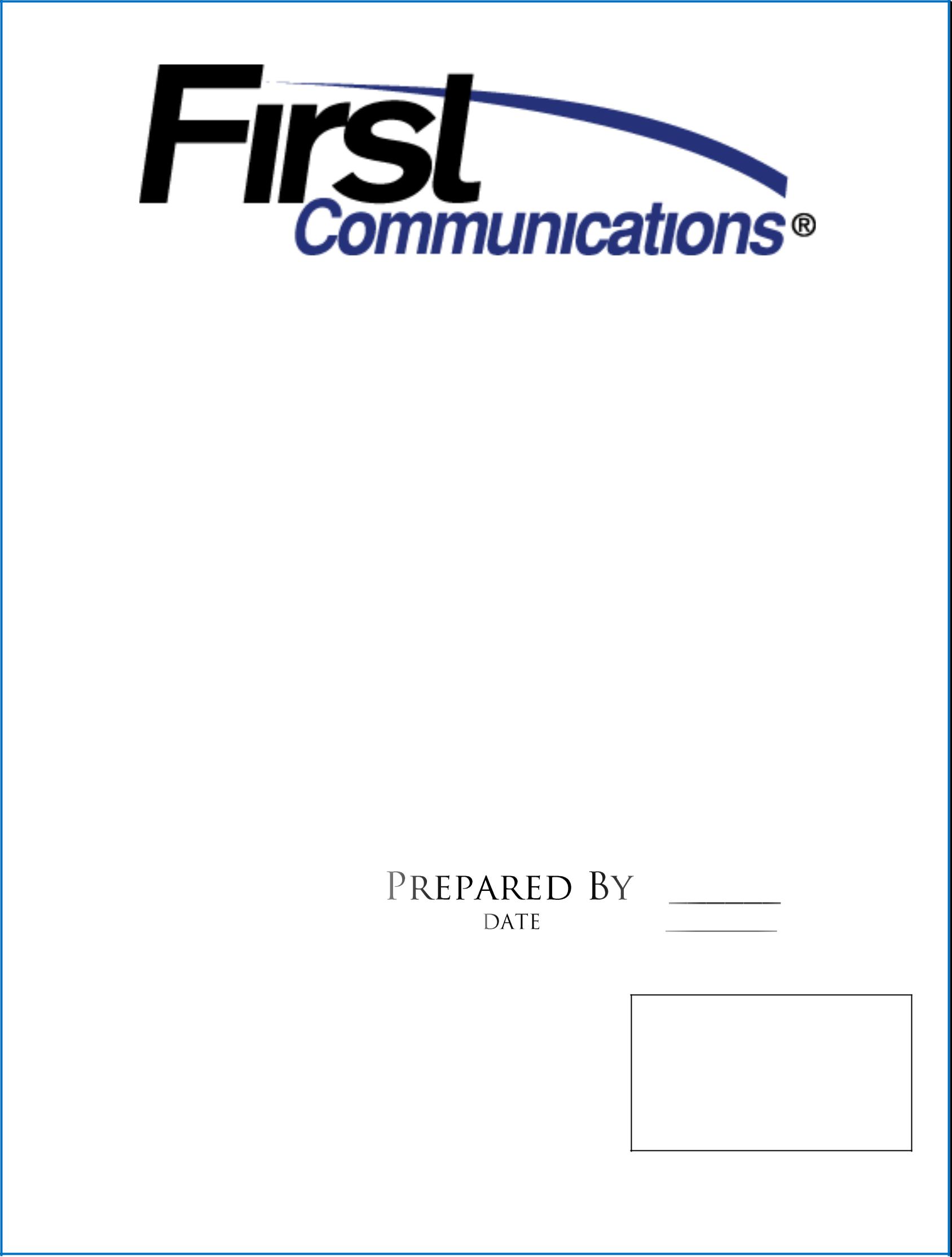 Template Courtesy of:Cloudnition LLC55 W. 22nd St Suite 115 Lombard, IL 60148 (630) 297-4090 www.cloudnition.com1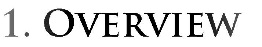 IntroductionPurposePriorities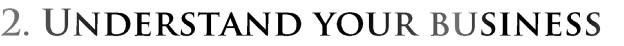 About your businessBusiness descriptionCurrent IT environmentCurrent network services descriptionsDefine critical business processesRisk assessment scorecard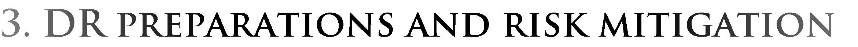 Disaster recovery and business continuityGoalsDefine objectivesChecklistGapsEstablish teamsKey business stakeholdersDisaster recovery teamCalling treeOutside vendors3.3Key areas of preparationCall centerEmergency messagesPasswords, product keys, warranty infoNetwork connectivityBackupsInventory of systemsRemote workers (Hot Sites)Redundancy/High availabilityDeclare emergencyMobilize DR teamNotify employeesRestoration processRestore critical processes for emergency level of serviceRestore processes for key business servicesRestore to business as usualScenariosLoss of power (Example Scenario 1)IT systems failure (Example Scenario 2)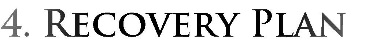 2Loss of access to building (Example Scenario 3)Create more scenariosDamage and assessmentInsuranceFinancial impact / BIARecovery success evaluationSuggest improvement to plan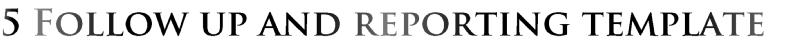 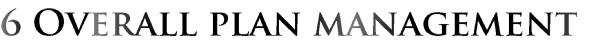 6.1 Distribution6.1 RepositoryAccessibilityChange managementAlternate versions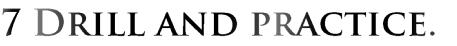 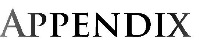 Appendix A- Systems Inventory3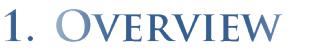 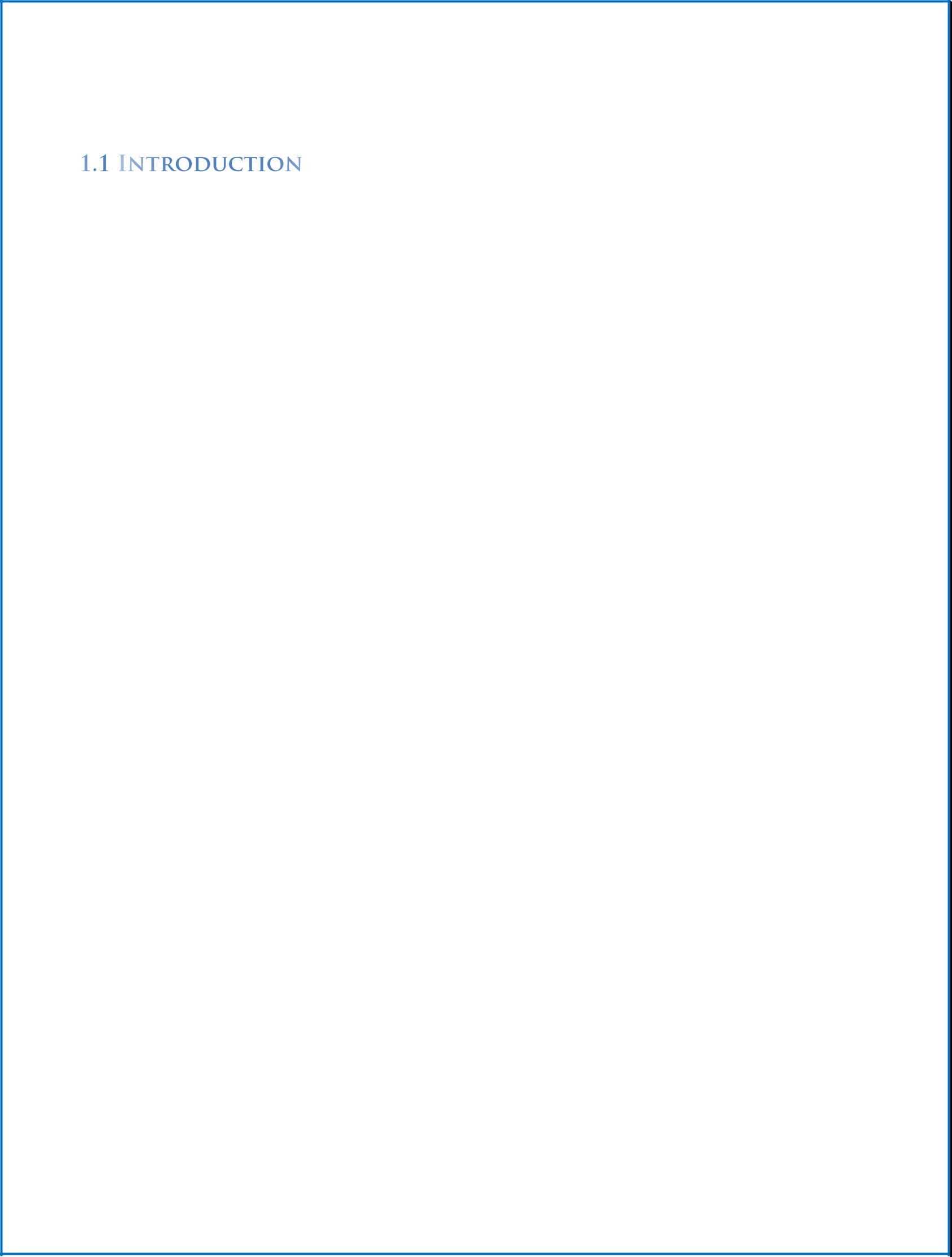 This document is a comprehensive disaster recovery plan prepared documenting the key systems and resources that must be recovered in the case of an IT systems failure.Do not restrict yourself to the version of this document, which Cloudnition has provided. This template is a starting point; as disaster recovery plans naturally evolve with time, you are encouraged to make changes to the template to best fit your business. Add sections that fall outside the scope of Cloudnition’s expertise and remove sections that to not apply to your business.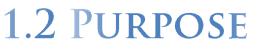 The purpose of this exercise is to provide a structured methodology and framework for a disaster recovery plan that will allow the user to continue and recover critical business processes in the event of a disaster that compromised IT systems.This document will be used to assess and mitigate your current level of risk, develop a disaster recovery team, gather and organize critical contact information, gather and organize critical systems information, identify and prioritize key business practices, set disaster recovery objectives, create an executable recovery plan, and report and track recovery in the event of a disaster.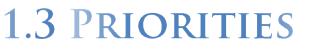 This document will assist in defining the critical priorities for continuing or restoring your business operations whether it be customer communications, website functionality, storefront on main street, or whatever your specific business needs are. This document will also prioritize IT systems essential to critical business processes. Based on these critical priorities and the business continuity solutions in place, this document will also assist in creating disaster recovery objectives.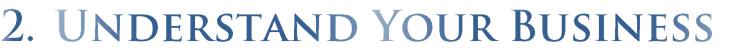 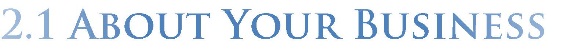 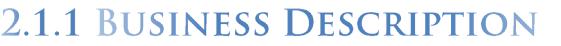 A short business description that should include industry, number of employees, organization chart, list of departments, etc.4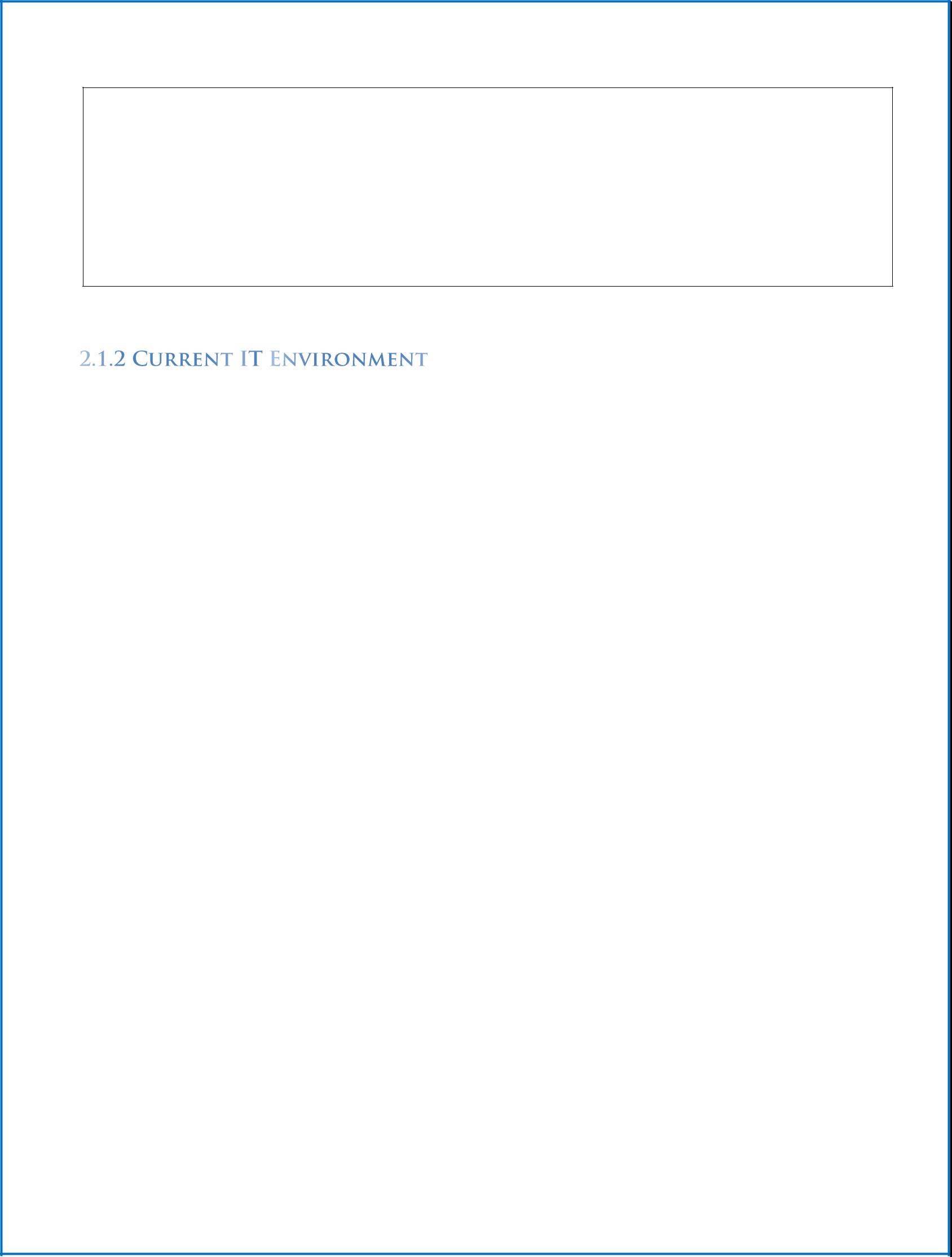 What is your current technology infrastructure comprised of?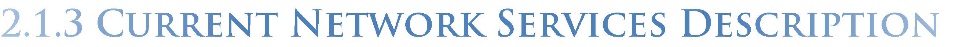 Include: Upload/download speed, number of internet connections, number of providers, type of network, backup providers, description of provided services.5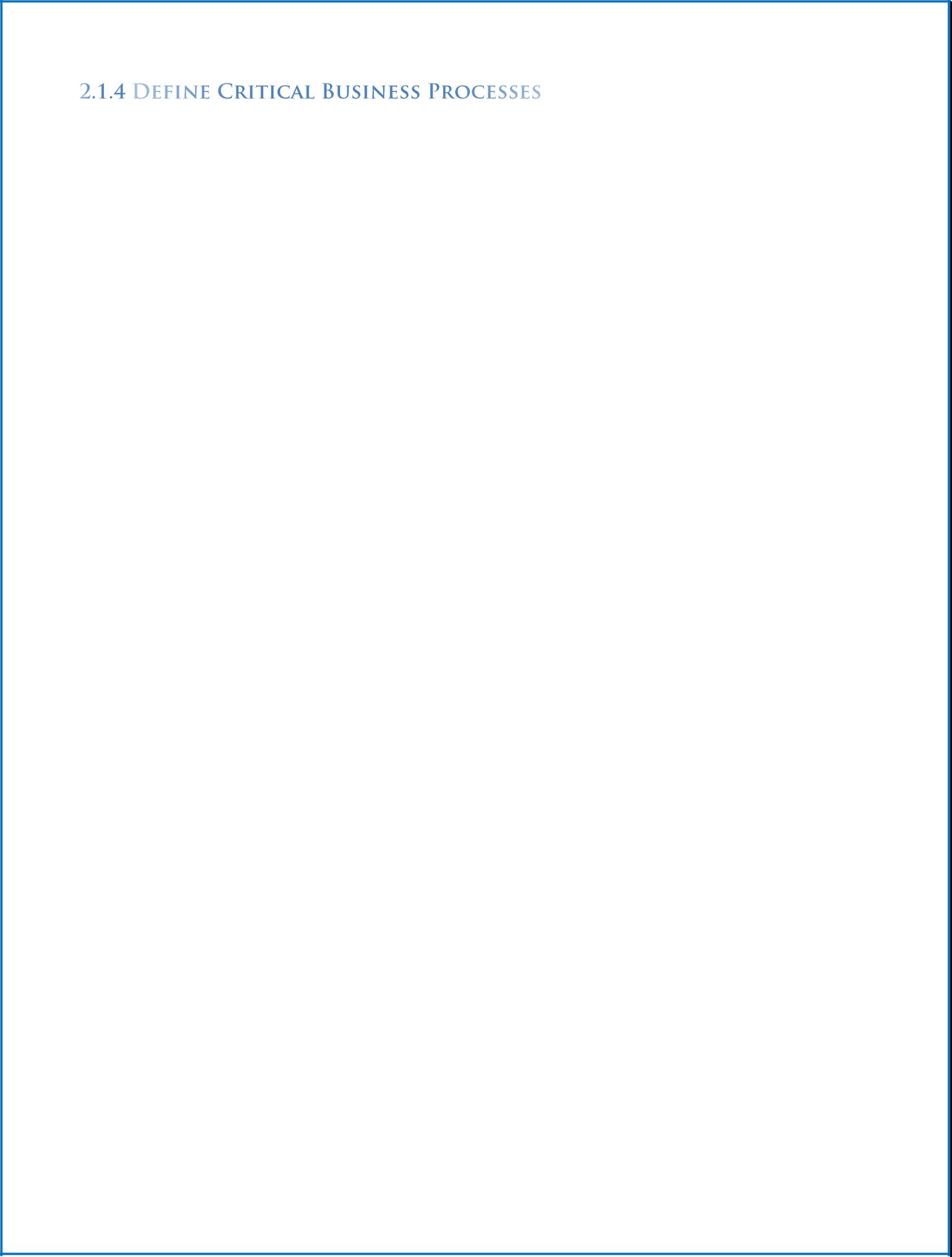 Every business is different, here we will identify each of the key business practices that you choose and rank them starting with most critical to your business.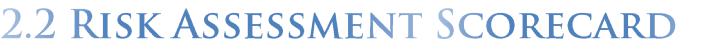 What disasters are most likely? Most impactful?Potential disasters have been assessed as follows: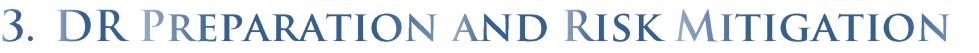 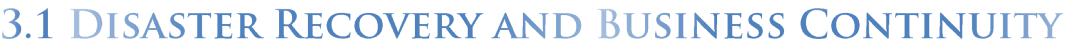 Business Continuity is devising a plan that allows a business to function during or quickly after a disaster. Disaster Recovery is a portion of business continuity that focuses IT resources.6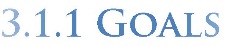 What are your goals for disaster recovery? Is there a business process that should be uninterrupted during disaster?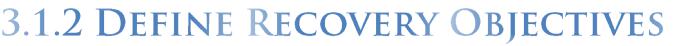 Set goals for your recovery which are specific to your businesses needs as well as its capabilities.Recovery Level Objective (RLO): Prioritize your recovery, after disaster strikes it is unlikely that you can recover everything instantly and simultaneously. What do you need for emergency level of service? What do you need to launch key business processes? What do you need for business as usual? Will your objectives be categorized into more than three groups?Recovery Time Objective (RTO): For each level of recovery provide a recovery time objective. Be aware of what your capabilities are, granular recovery of important emails is much faster than recovering entire exchange servers.Establish an emergency level of service withinRestore Key Services withinRecover to BAU within7Recovery Point Objective (RPO):The recovery point objective is the point back in time to which you wish to restore from. This will be your most recent backup. For example if you want to restore data to the way it looked an hour before the disaster then you should be backing up every hour. The way you set your RPO will dictate how often you should perform backups. Your Recovery Point Objective could be different for each file system; those, which are mission critical, should be backed up continuously or very often. Less important, or non-mission critical, files can be backed up less frequently.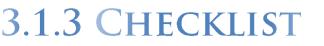 What technologies do you currently have in place to aid in the disaster recovery process? Are there any you want to add? Any you are curious about?Local BackupsCloud BackupsCall Rerouting CapabilitiesFully Redundant Hot SiteUninterrupted Power SupplyBackup generator4G wireless internet connection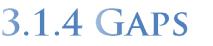 Is there any solution you need to implement to reach the objectives set in 3.1.28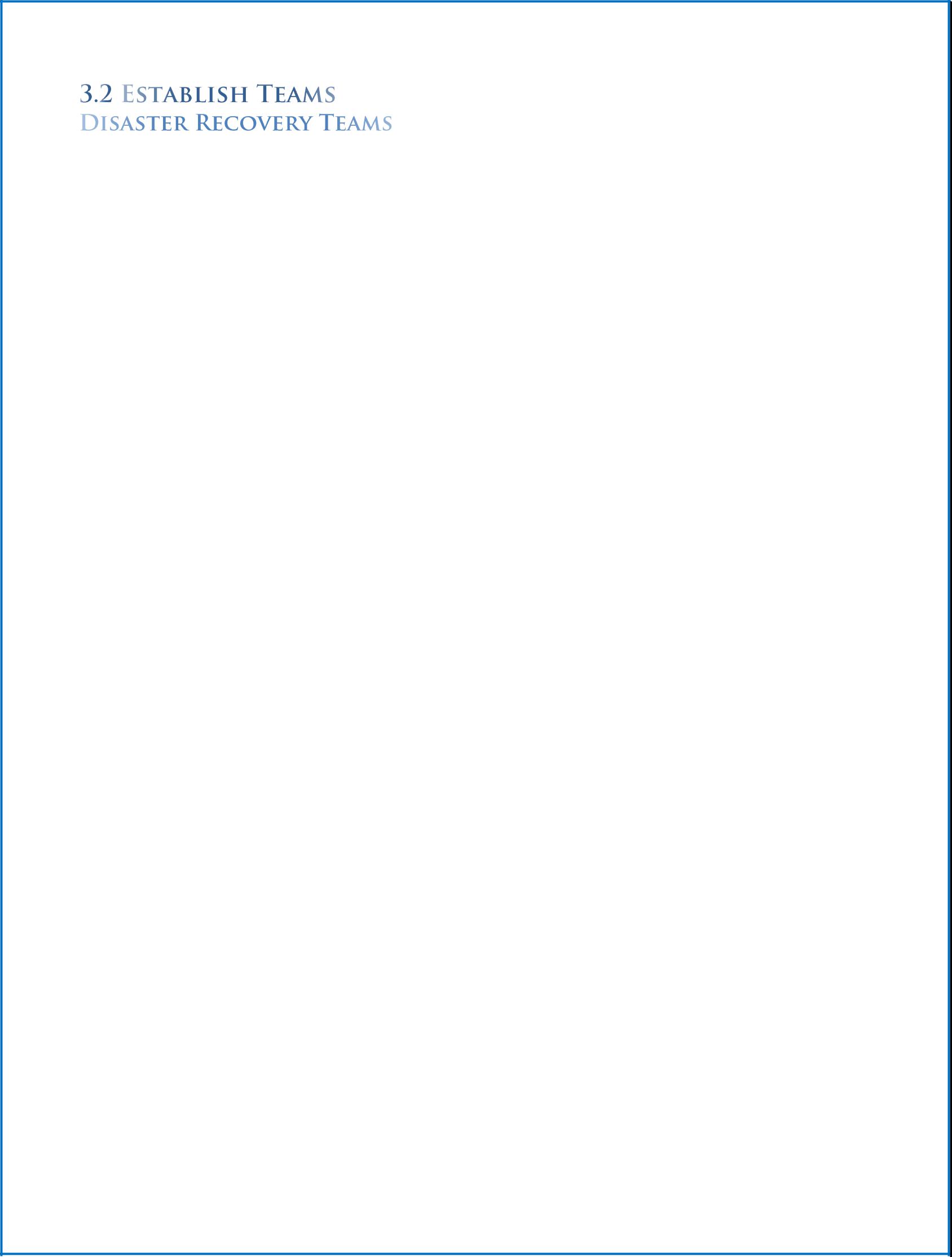 Your disaster recovery team should be fully capable of restoring your key business processes after a disaster. The disaster recovery process should be overseen by key business stakeholders. The stakeholders are typically c-level members of the organization who have a stake in their department. The disaster recovery team should be comprised of members from each department of your company and should be fully capable.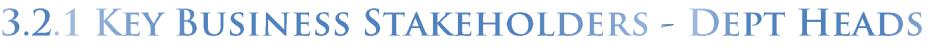 The key business stakeholders are usually department heads, c-level executives, and principals. These people may have a financial interest in recovering quickly. At most mid sized and large organizations these people will not directly contribute to the recovery process; however, at small and very small businesses these people will likely be an integral part of both the key business stakeholders and the disaster recovery team.9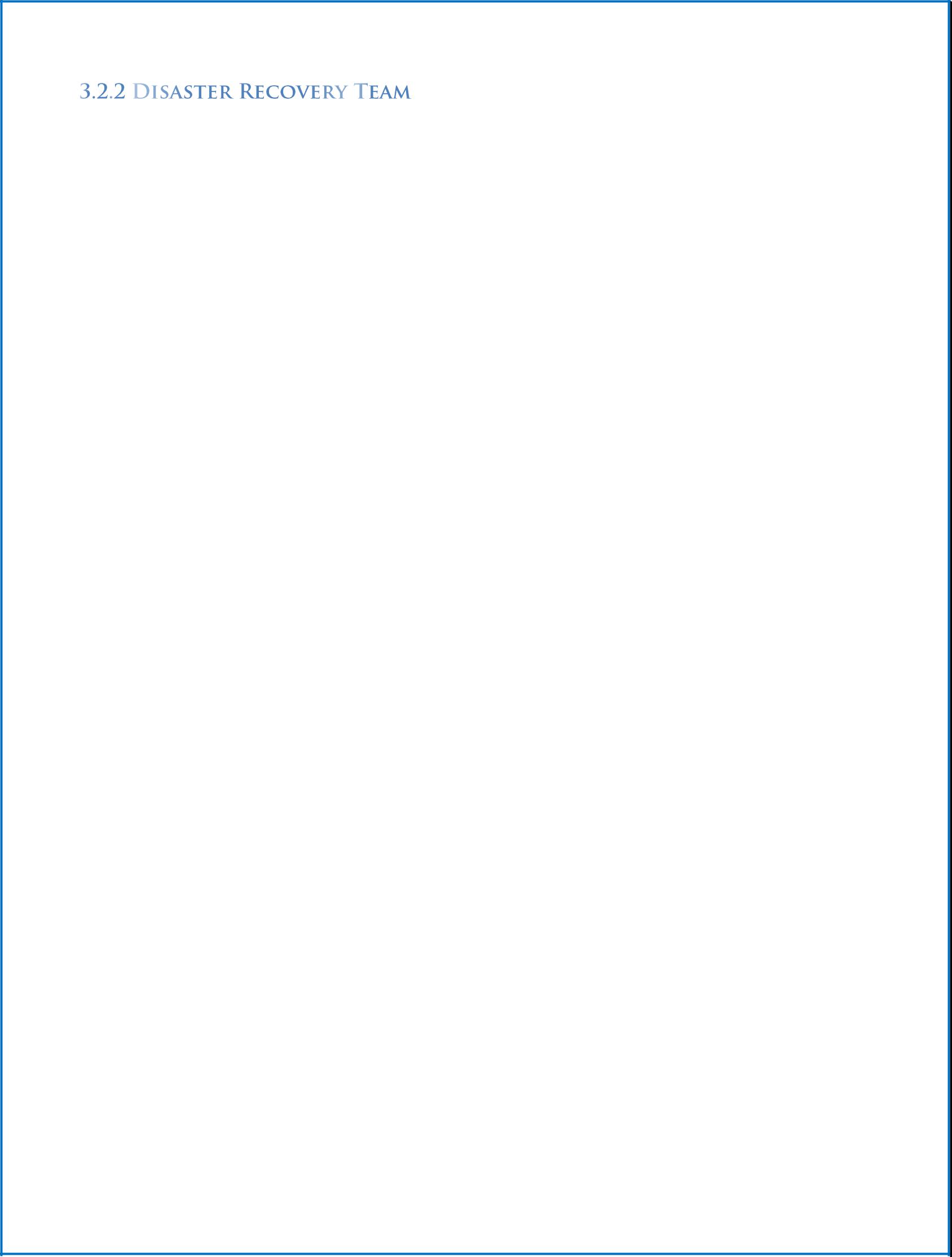 Disaster Recovery Coordinators are the most important people on the day of a disaster. Usually these are IT managers, operations managers, and financial managers. They have the capabilities to restart and reconfigure systems, resume key business processes, open communications, and make critical financial decisions. After selecting coordinators, the rest of the team should be filled with other employees capable of helping the coordinators execute the disaster recovery plan.10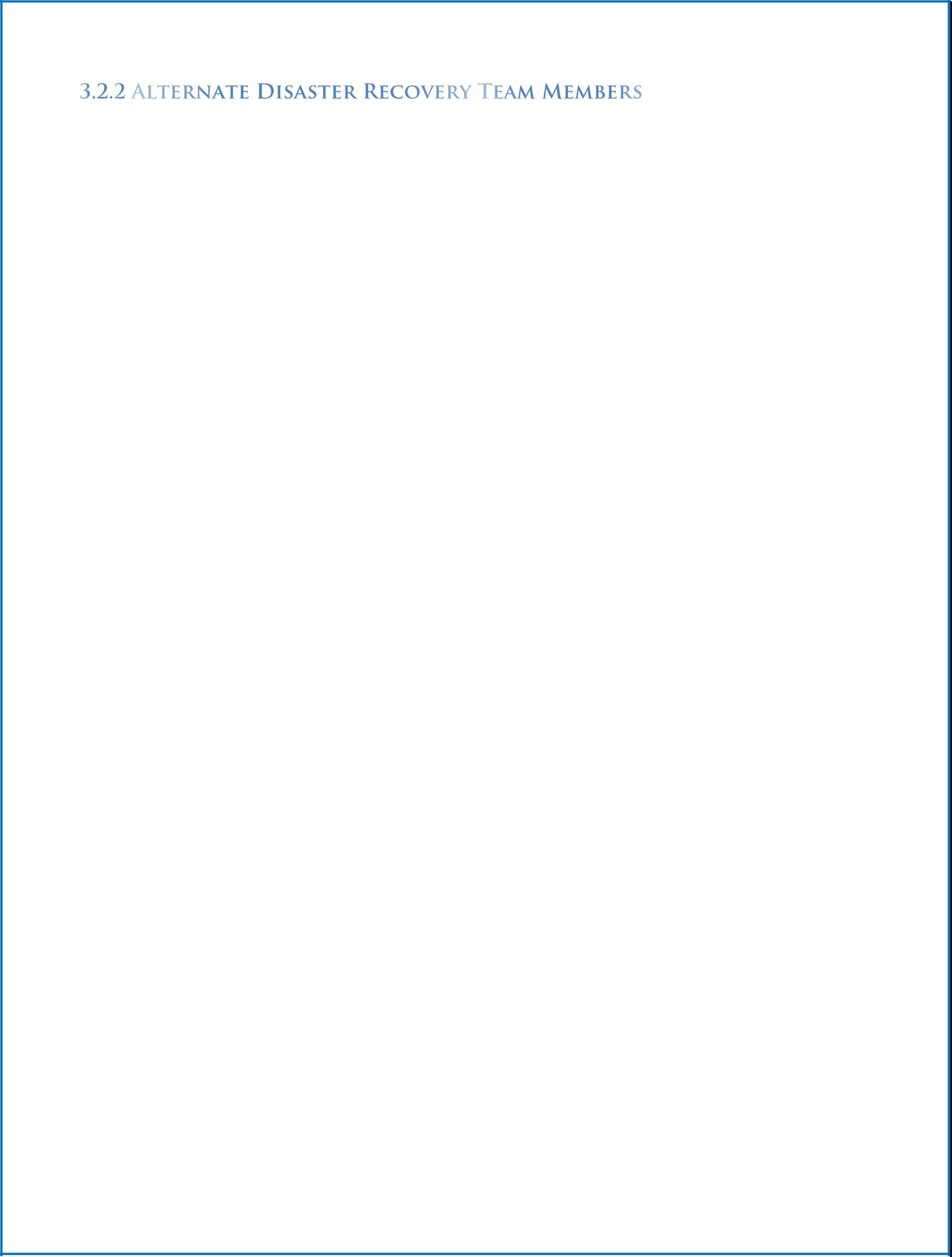 Always have backups!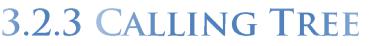 Cloudnition suggests building a call tree, we also suggest having this calling tree in section 4.2 of this document.11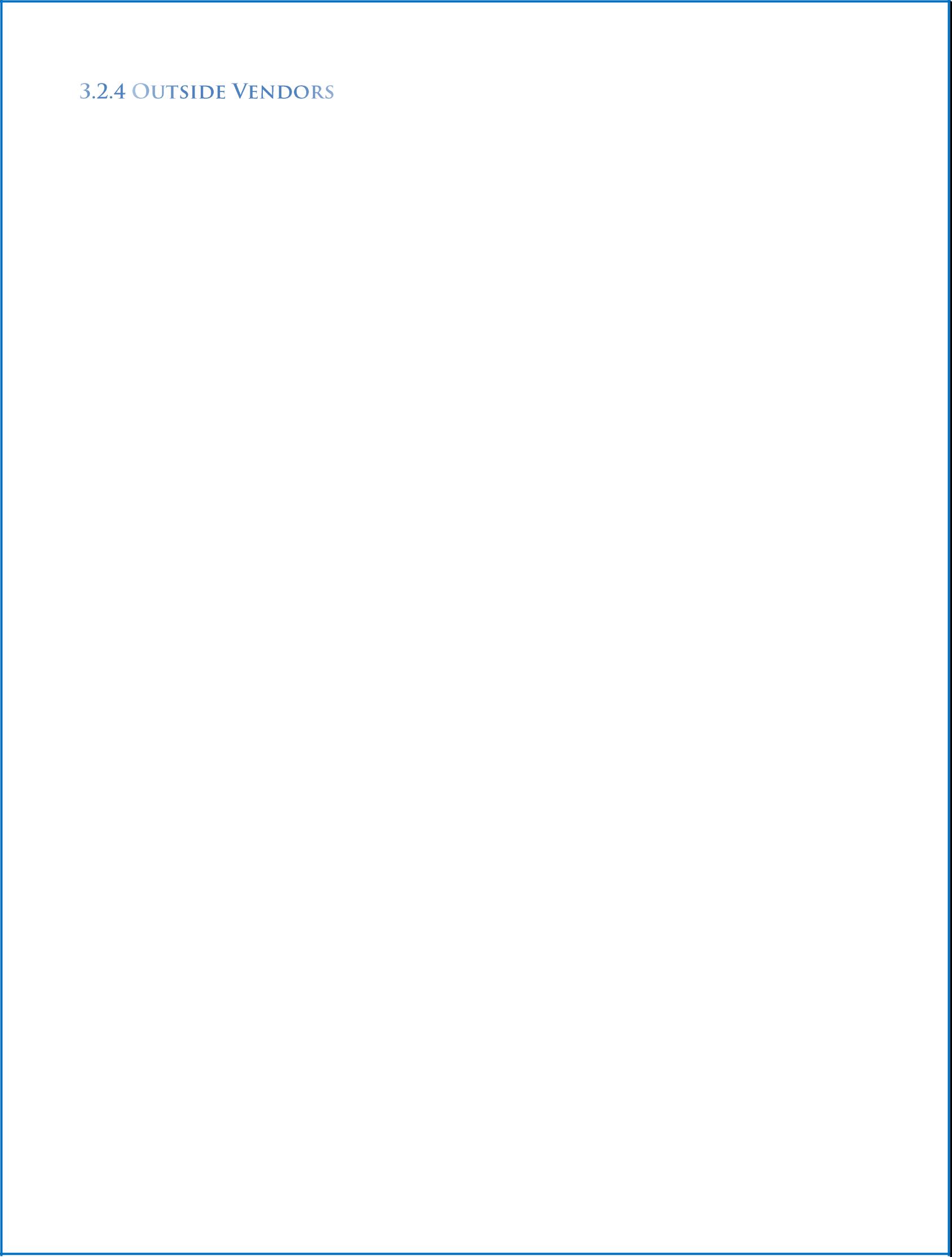 Keep a list of important outside contact information. The following list has been filled in, feel free to customize it for your organization. (examples)1213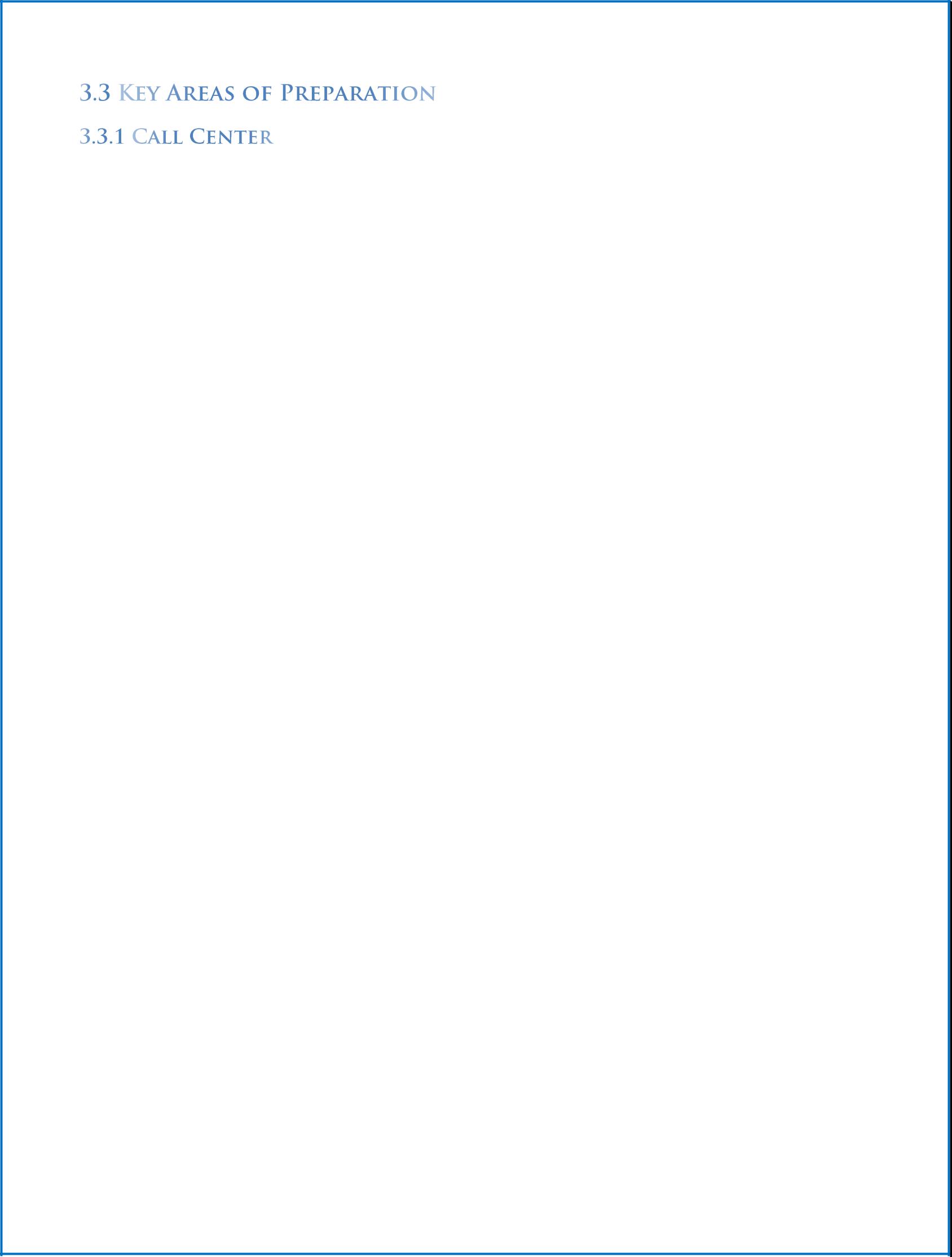 Usually communication is number one priority for a company. Do you have a call center that you need to relocate after a disaster, or can you reroute calls to an alternate call center. How do you plan on fielding calls?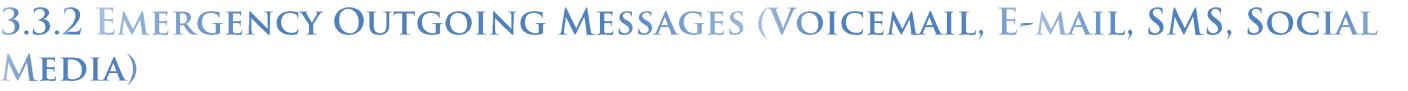 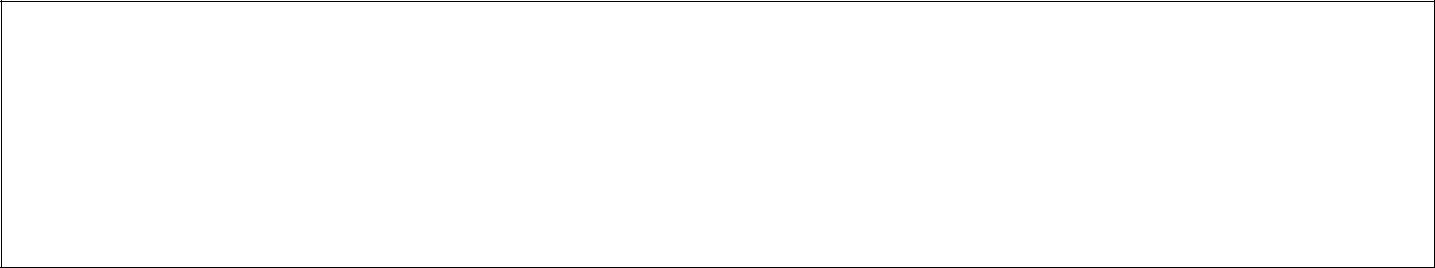 Do you have the ability to disperse outgoing messages to your employees and contacts? What medium of communication do they use? How do you initiate the messages?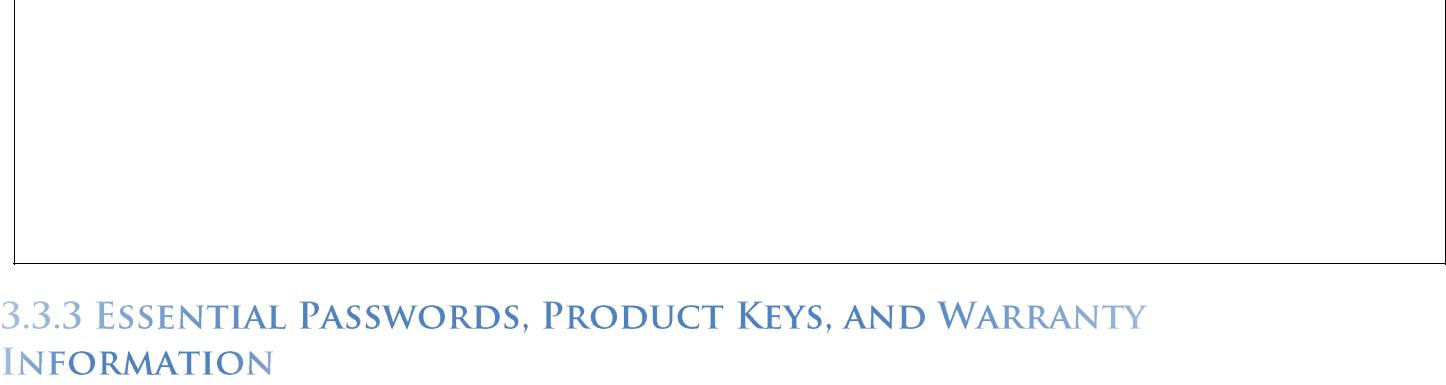 You can report non-private passwords here or password locations; otherwise, password owners can be identified with contact info provided. Critical and private passwords should be kept offsite in a safe or safety deposit box.Passwords14Warranty InfoProduct	Warranty Exp	Receipt/Warranty InformationDate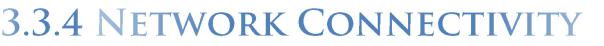 Diagram your network architecture in a drawing. Include ISP. Type of internet, modem, routers, switches, servers, firewalls, SAN, WAN, VoIP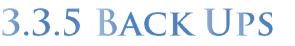 Record the location where backups are stored, document the backup schedule, and description of backups.15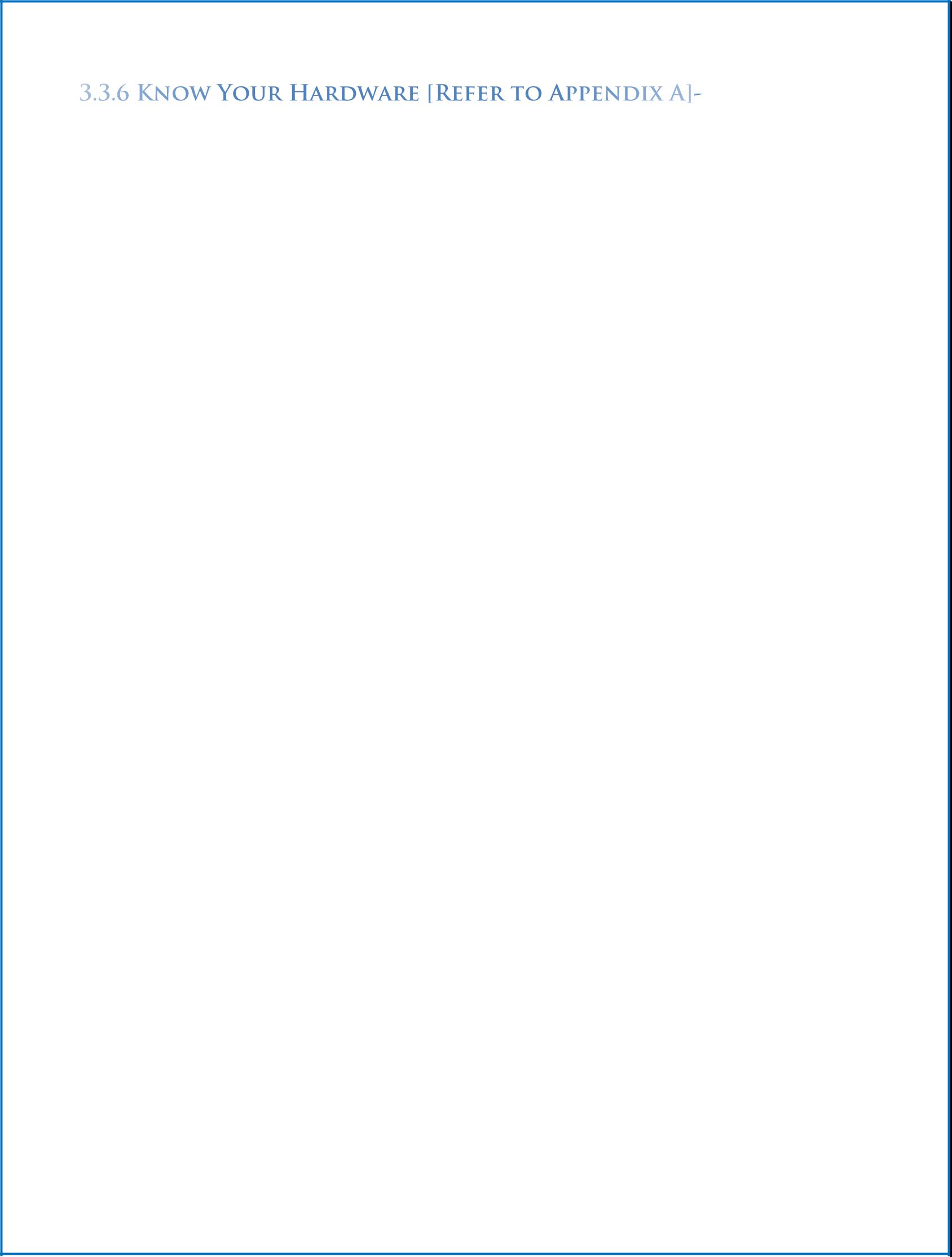 It is important to know what hardware you are currently running your systems on. This information could be critical if you need to replace some of your hardware. You must identify and record technical specifications, physical locations, model numbers, disk size, vendors, applications, warranty information, and other critical information.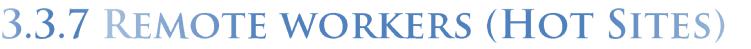 Prepare and designate alternate/remote work sitesIn the event that the office is inaccessible, it is a good strategy to have an alternate site, or a location where you can temporarily resume emergency or key business processes until a permanent location is secured. This may be another branch office, a stand by emergency office, the nearest Starbucks, or a work from home arrangement.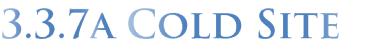 A cold site is the most inexpensive type of backup site for an organization to operate. It does not include backed up copies of data and information from the original location of the organization, nor does it include hardware already set up. The lack of hardware contributes to the minimal start-up costs of the cold site, but requires additional time following the disaster to have the operation running at a capacity close to that prior to the disaster.-or-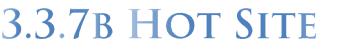 A hot site is a duplicate of the original site of the organization, with full computer systems as well as near-complete backups of user data. Real time synchronization between the two sites may be used to completely mirror the data environment of the original site using wide area network links and specialized software. Following a disruption to the original site, the hot site16exists so that the organization can relocate with minimal losses to normal operations. Ideally, a hot site will be up and running within a matter of hours or even less.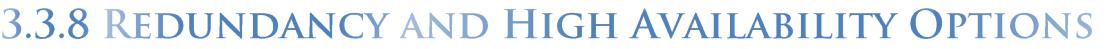 EXAMPLE 1 – FULLY MIRRORED HOT SITEKey business processes and the agreed backup strategy for each are listed below. The strategy chosen is for a fully mirrored recovery site at ___________________________. This strategy entails the maintenance of a fully mirrored duplicate site, which will enable instantaneous switching between the live site (headquarters) and the backup site.IT OperationsTech Support - HardwareTech Support - SoftwareDevelopment/EngineeringQAMonitoringFacilities ManagementEmailPurchasingDisaster RecoveryFinanceContracts AdminWarehouse & InventoryProduct SalesBusiness DevelopmentHuman ResourcesEXAMPLE 2 – HIGH AVAILABILITY VIRTUALIZATION AND HYBRID CLOUD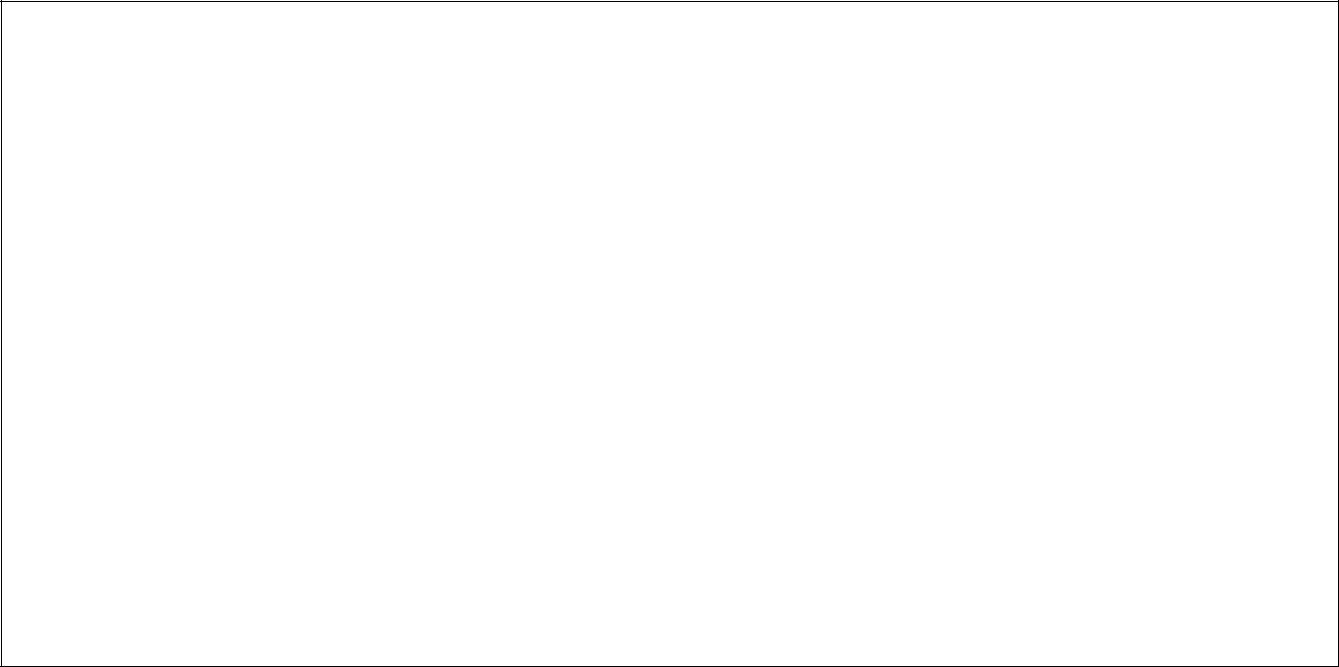 17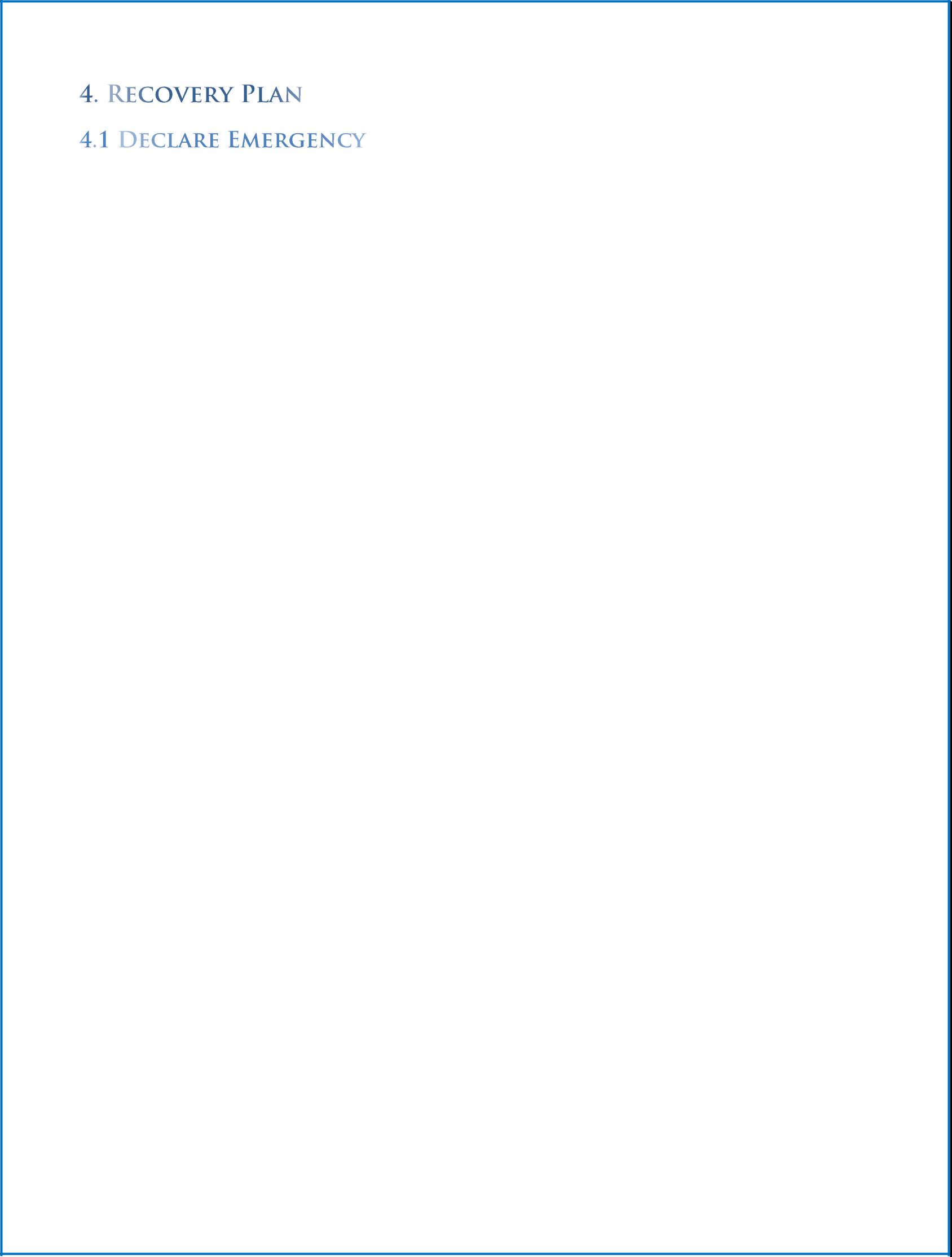 Person identifying disaster should immediately contact the DR Leaders. Define any other protocols you may find necessary for this person after indentifying a disaster.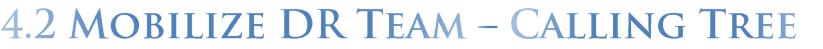 How will you mobilize your Disaster Recovery Team? Calling trees are usually your best option. Don’t forget cell phone numbers and alternates coordinators. Other methods include e-mail, collaboration tools, SMS tools, etc.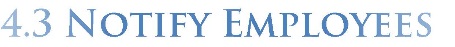 Once the disaster recovery team gets to work, how will you notify the rest of your employees. What instructions would you likely give them.18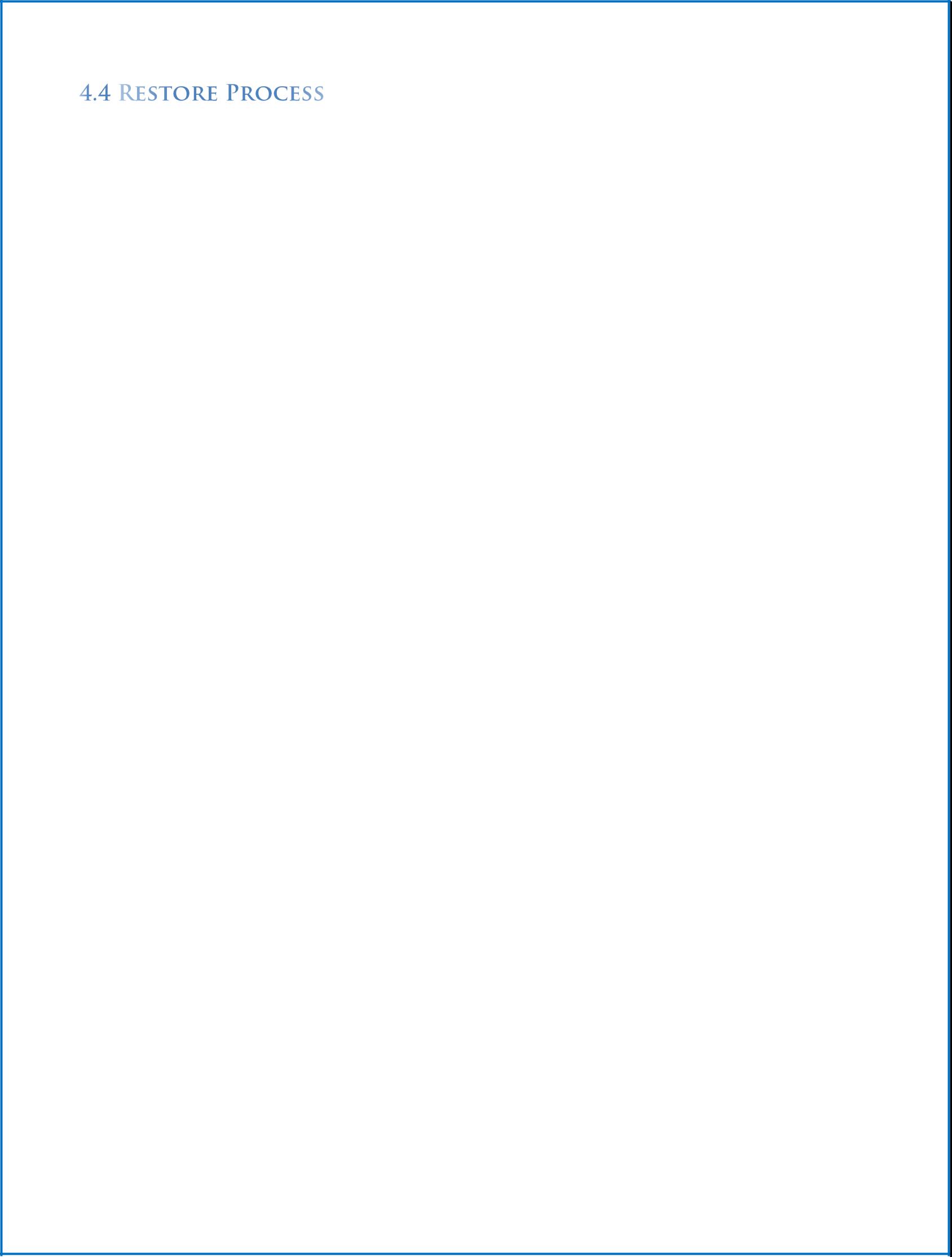 Document the order in which to restore processes.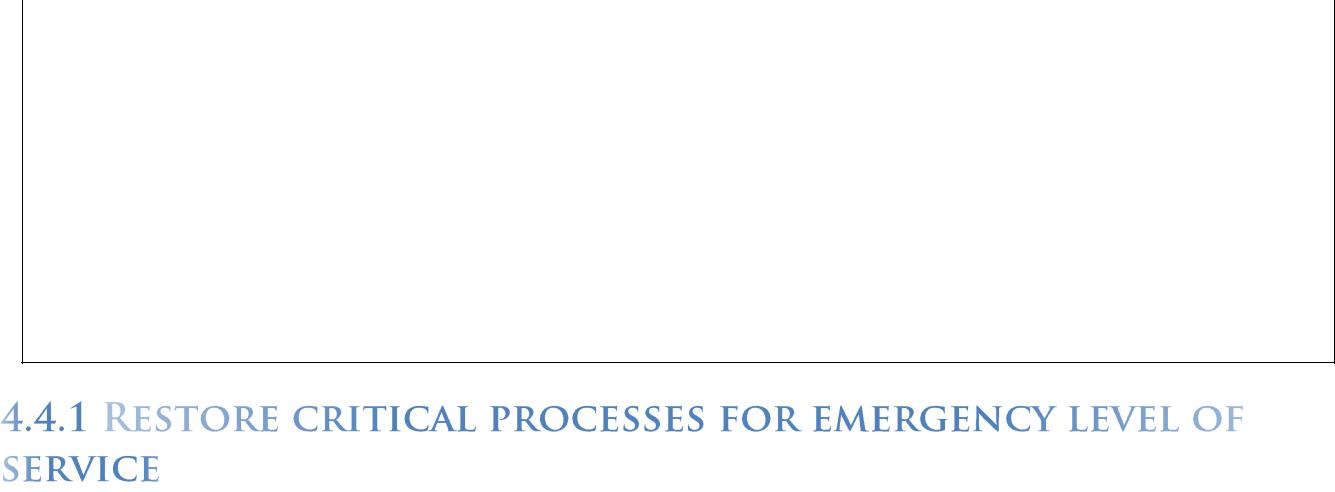 Decide beforehand which business processes are required to provide an emergency level of service to your customer. You can find some of this information from section 2.1.4. What is absolutely essential to you making money or keeping customers from leaving? What dependencies do those processes have? And what steps must be taken to recover said processes?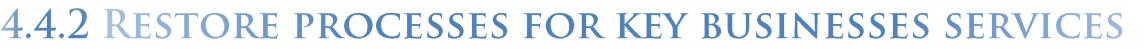 19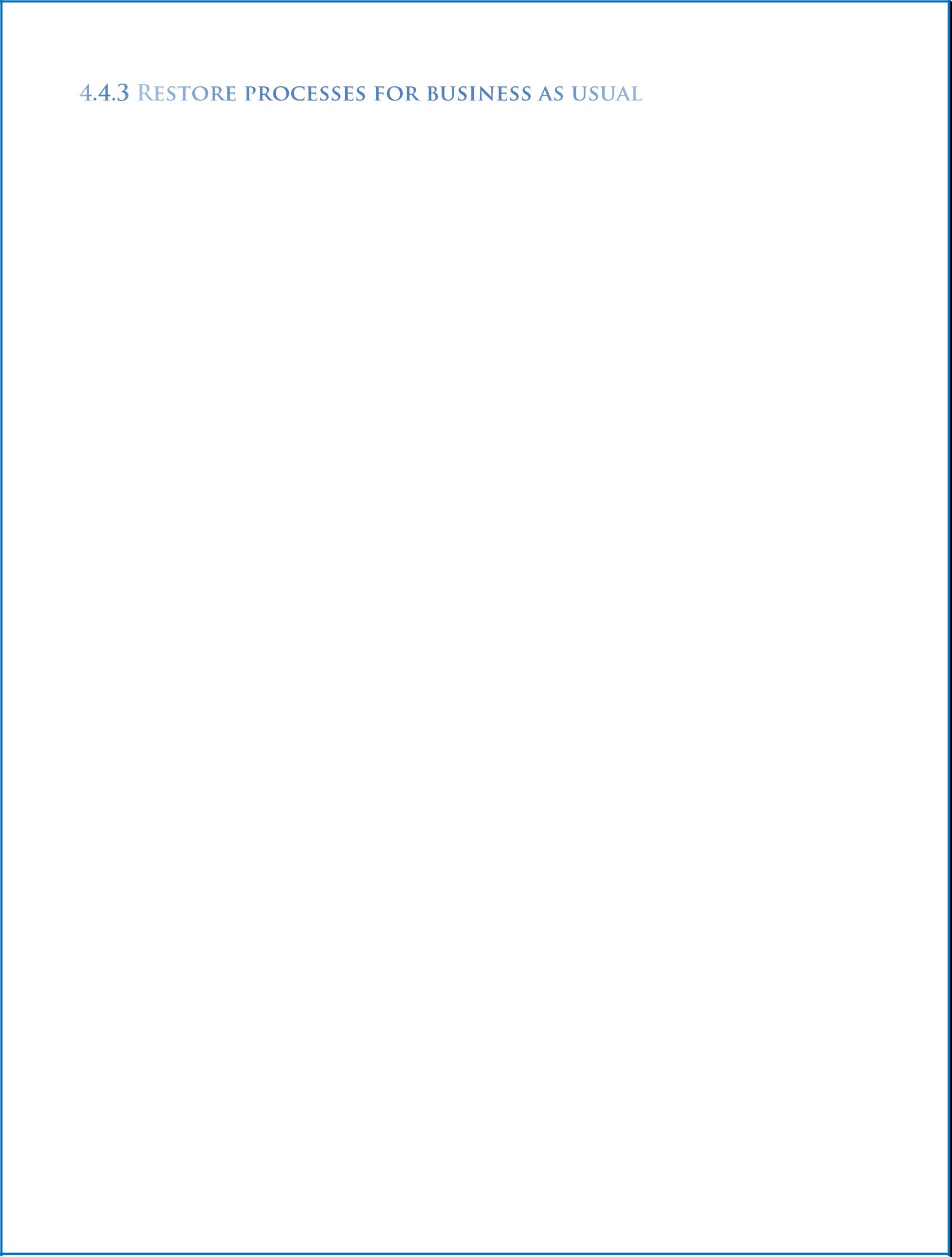 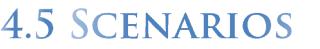 Choose some scenarios and create predesigned responses for them. Identify where you are most vulnerable. What will you experience often and what will hurt you most?[Snow Storms, Robbery, Fire, Gas Leak, Flood, Flu Outbreak]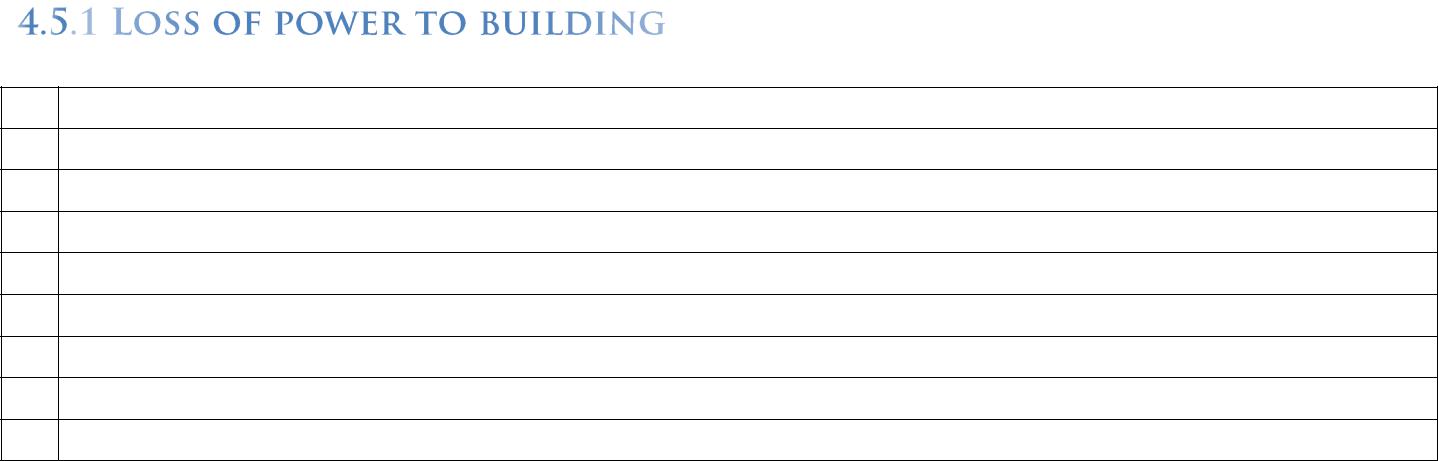 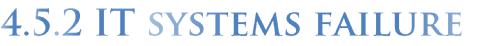 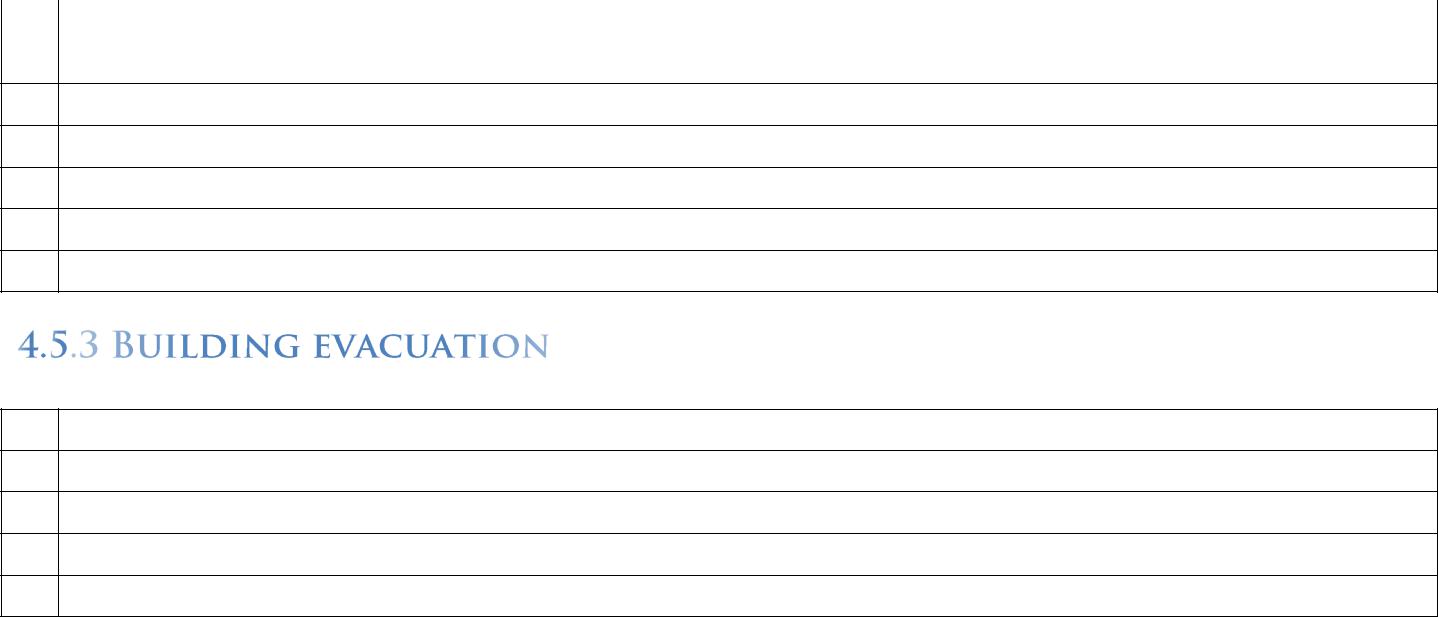 20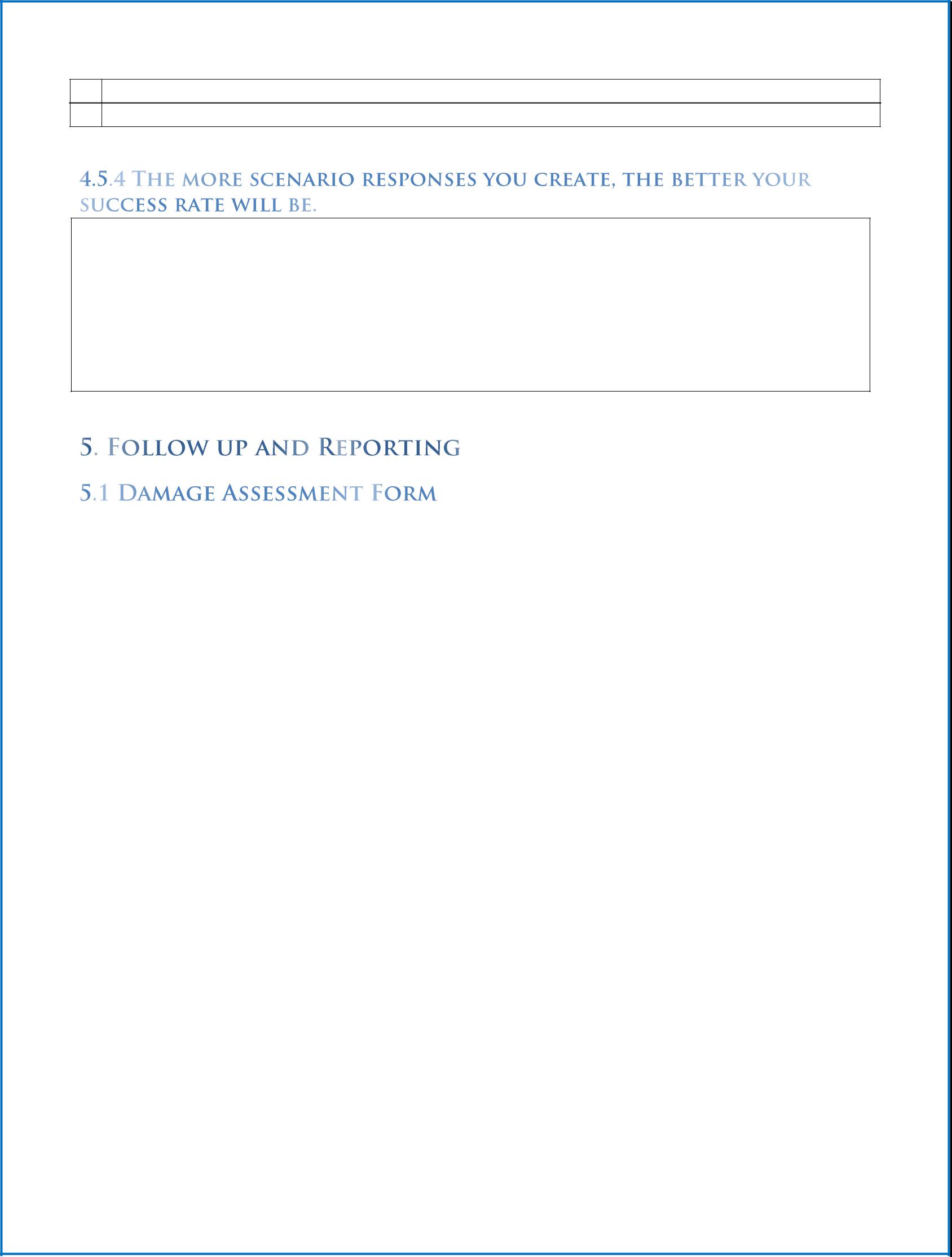 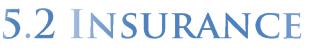 As part of the company’s disaster recovery and business continuity strategy a number of insurance policies have been put in place. These include errors and omissions, directors & officers liability, general liability, and business interruption insurance.If insurance-related assistance is required following an emergency out of normal business hours, please contact: ____________________________________________21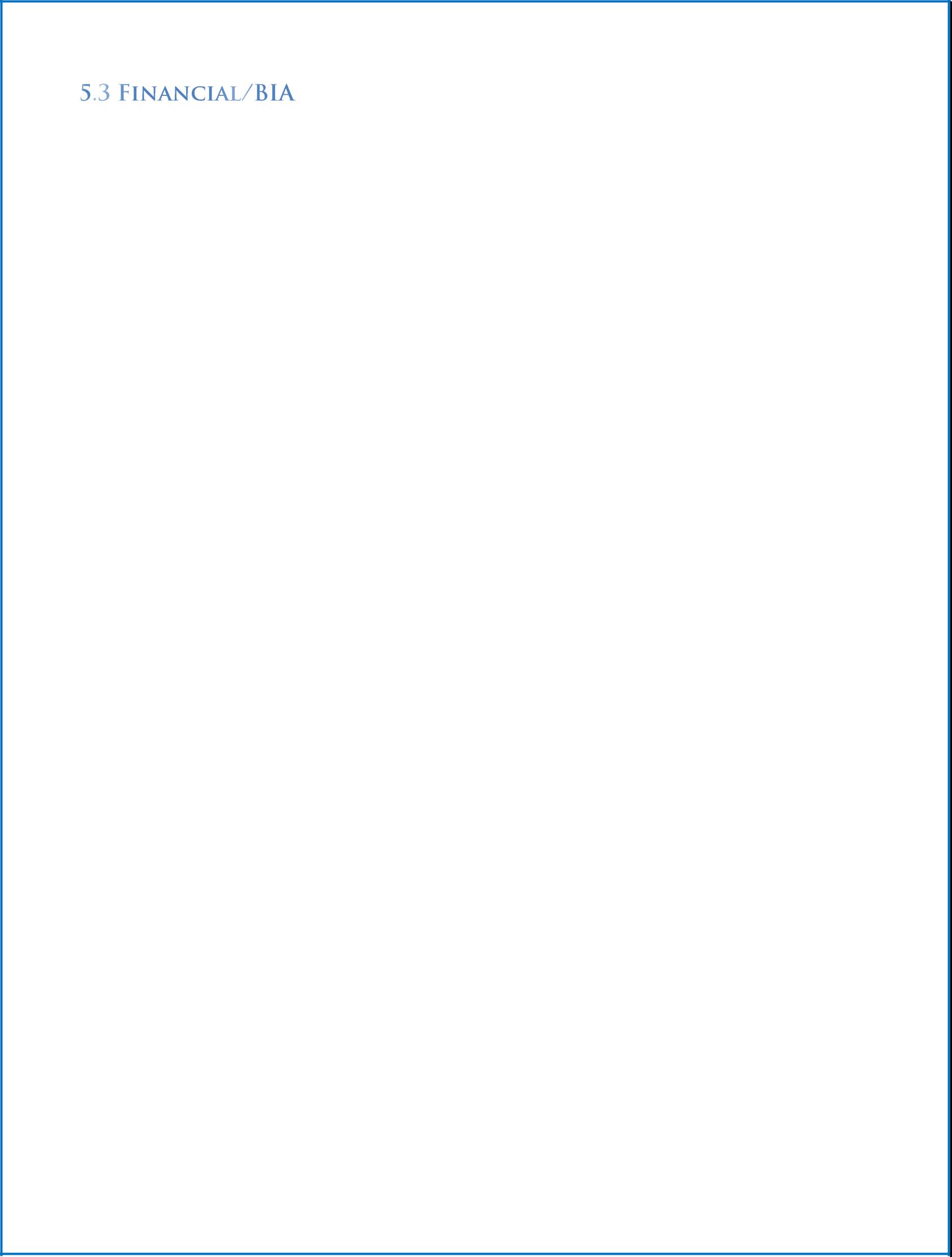 Use this section to assess financial impacts the disaster has on your business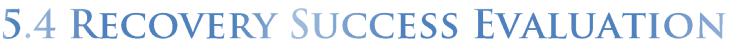 Create a list of everything that had to be recovered, whether the recovery was successful, and how long it took.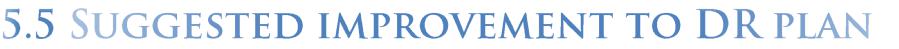 Fill out suggestions on how to improve this plan after disasters and drills.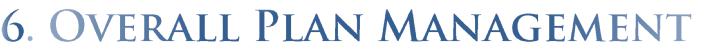 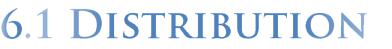 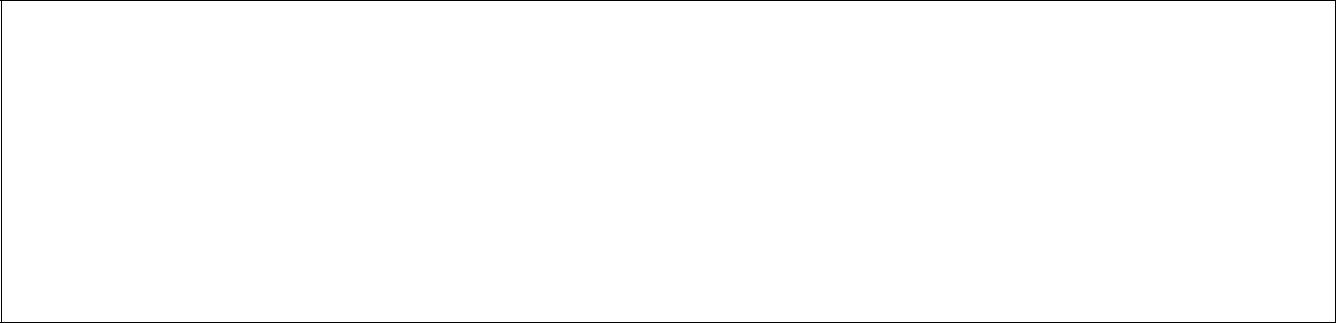 Each employee should have a hard copy both at home and the office.22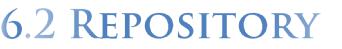 An electronic version should be distributed which should be stored onsite and backed up to the cloud for remote access.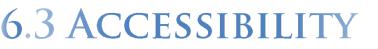 We also suggest publishing an online .pdf form on your website or employee portal.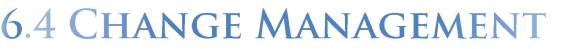 Some of the information in this document will change over time. This is an IT DR plan so we suggest that your disaster recovery coordinator who is in the IT department be responsible for that aspect. This person is likely most familiar with the plan and on the disaster day he/she is the one who will depend on this plan. Document new hardware, software, service providers, and personnel.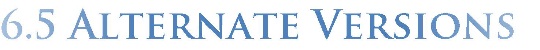 This disaster recovery plan may hold sensitive information. Will each employee have the same version? Employees with different responsibilities or clearance levels may receive different versions of this plan.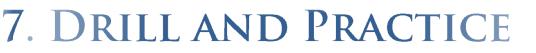 Schedule regular drills, every 6 months or more often. Run drills as if they are real disasters and always make upgrades and modifications to improve the disaster recovery documents. This should be a living-breathing document that evolves with your business to provide the best possible outcome from unexpected IT disasters. Next Scheduled DR Drill:23Appendix – Systems Inventory3.3.6 Inventory of Systems – APPENDIXSERVERSSYSTEM24SERVER ONEDISASTER RECOVERYPROCEDUREProvide detailsScenario 1Total Loss of DataProvide detailsScenario 2Total Loss of HWADDENDUM - Internal contact information for help troubleshooting server solutionsCONTACTSFile Systems <date>25Local Area NetworkSYSTEM2627SYSTEM TWODISASTER RECOVERYPROCEDUREProvide detailsScenario 1Stops WorkingProvide detailsScenario 2Damage/Loss of HWADDENDUMCONTACTSSystems Inventory for Voice CommunicationsSYSTEM2829SYSTEM TWODISASTER RECOVERYPROCEDUREProvide detailsScenario 1Loss of NetworkProvide detailsScenario 2Loss of HardwareADDENDUMCONTACTSSupport Systems <date>Support systemCritical network assetsCritical interfacesCritical files to restoreCritical network services to restoreOther services30Key Business ProcessImportance/RankPriority LevelDependenciesProbability: 1=Very Low, 5=Very HighProbability: 1=Very Low, 5=Very HighImpact: 1=Minor Annoyance, 5=Total DestructionImpact: 1=Minor Annoyance, 5=Total DestructionImpact: 1=Minor Annoyance, 5=Total DestructionPotential Disaster/DR Plan Triggering EventsProbabilityImpactBrief Description Of Potential ConsequencesPotential Disaster/DR Plan Triggering EventsRatingRating& Remedial ActionsRatingRating& Remedial ActionsLevel of RecoveryRecovery Time ObjectiveBusiness Continuity ProcessYesNoI want thatWhat isthat?Name, TitleContact OptionContact NumberIT SystemsWorkAlternateMobileHomeEmail AddressAlternate EmailFinancialWorkAlternateMobileHomeEmail AddressAlternate EmailSalesWorkAlternateMobileHomeEmail AddressAlternate EmailHRWorkAlternateMobileHomeEmail AddressAlternate EmailMarketingWorkAlternateMobileHomeEmail AddressAlternate EmailName, TitleContact OptionContact NumberDR CoordinatorWorkAlternateMobileHomeEmail AddressAlternate EmailDR Coordinator 2WorkAlternateMobileHomeEmail AddressAlternate EmailWorkAlternateMobileHomeEmail AddressAlternate EmailWorkAlternateMobileHomeEmail AddressAlternate EmailWorkAlternateMobileHomeEmail AddressAlternate EmailWorkAlternateMobileHomeEmail AddressAlternate EmailName, TitleContact OptionContact NumberAlternate CoordinatorWorkAlternateMobileHomeEmail AddressAlternate EmailAlternate Coordinator 2WorkAlternateMobileHomeEmail AddressAlternate EmailWorkAlternateMobileHomeEmail AddressAlternate EmailName, TitleContact OptionContact NumberLandlord / Property ManagerAccount Number NoneWorkMobileHomeEmail AddressPower CompanyAccount NumberWorkMobileHomeEmail AddressTelecom Carrier 1Account NumberWorkMobileFaxHomeEmail AddressTelecom Carrier 2Account NumberWorkMobileHomeEmail AddressHardware Supplier 1Account NumberWorkMobileEmergency ReportingEmail AddressServer Supplier 1Account Number.WorkMobileFaxEmail AddressWorkstation Supplier 1Account NumberWorkMobileHomeEmail AddressOffice Supplies 1Account Number C3095783WorkMobileHomeEmail AddressName, TitleContact OptionContact NumberInsurance – NameAccount NumberWorkMobileHomeEmail AddressSite Security –Account NumberWorkMobileHomeEmail AddressOff-Site Storage 1Account NumberWorkMobileHomeEmail AddressCloud StorageAccount NumberUser IDPasswordHomeEmail AddressHVAC –Account NumberWorkMobileHomeEmail AddressPower Generator –Account NumberWorkMobileHomeEmail AddressOther –Account NumberWorkMobileHomeEmail AddressSystemUsername/LoginPassword/Password OwnerProgram License KeysProgramLicense KeyOtherOnsiteOffsiteDescriptionFrequency of FullFrequency ofKEY BUSINESS PROCESSOnsiteBackupBare metal/File &BackupsIncrementalKEY BUSINESS PROCESSBackupBackupBare metal/File &BackupsIncrementalBackupFolderBackupsFolderBackupsKEY BUSINESS PROCESSREDUNDANT CLONE or HIGH AVAILABILITYKEY BUSINESS PROCESSSTRATEGYSTRATEGYRankBusiness ProcessDependenciesOther InstructionsRankBusiness ProcessDependenciesOther InstructionsRankBusiness ProcessDependenciesOther InstructionsKey BusinessDescription Of ProblemExtent Of DamageProcess AffectedDescription Of ProblemExtent Of DamageProcess AffectedCoverageAmount OfPersonNext RenewalPolicy NameCoverage TypeCoverageAmount OfResponsibleNext RenewalPolicy NameCoverage TypePeriodCoverageResponsibleDatePeriodCoverageFor CoverageDateFor CoverageFinancial ImpactDescriptionExact/Estimated CostLost salesLost customersCompliance/RegulatoryReputation damageHardware damageProductivityPhysical DamageSystemSuccess/FailTime to Recovery(actual/objective)OVERVIEWPRODUCTION SERVERLocation:Location:Server Model:Server Model:Operating System:Operating System:CPUs:CPUs:Memory:Memory:Total Disk:Total Disk:% Used:% Used:System/Admin Handle:System/Admin Handle:System/Admin Password:System/Admin Password:System Serial #:System Serial #:DNS Entry:DNS Entry:IP Address:IP Address:Other:Other:Warranty Information:Warranty Information:HOT SITE SERVERProvide details if applicableAPPLICATIONS(Use bold for Hot Site)ASSOCIATED SERVERSKEY CONTACTSHardware VendorSystem OwnersDatabase OwnerApplication OwnersSoftware VendorsOffsite StorageBACKUP STRATEGY FORSYSTEM ONEDailyWeeklyMonthlyFile System as ofFile System as ofFile System as ofFilesystemkbytesUsedAvail%usedMounted on<date><date><Provide details>Critical file directories must be restored first, depending anCritical file directories must be restored first, depending anCritical file directories must be restored first, depending anCritical file directories must be restored first, depending anCritical file directories must be restored first, depending anMinimal file systems toMinimal file systems toMinimal file systems tohow much data you have full restoration could be too long to wait for some ofhow much data you have full restoration could be too long to wait for some ofhow much data you have full restoration could be too long to wait for some ofhow much data you have full restoration could be too long to wait for some ofhow much data you have full restoration could be too long to wait for some ofhow much data you have full restoration could be too long to wait for some ofbe created and restoredbe created and restoredbe created and restoredyour files. Based on estimated speed to recovery (5mbs for online restore)your files. Based on estimated speed to recovery (5mbs for online restore)your files. Based on estimated speed to recovery (5mbs for online restore)your files. Based on estimated speed to recovery (5mbs for online restore)your files. Based on estimated speed to recovery (5mbs for online restore)your files. Based on estimated speed to recovery (5mbs for online restore)from backup:from backup:from backup:prioritize files to be restored, small files can be restored in less than a second,prioritize files to be restored, small files can be restored in less than a second,prioritize files to be restored, small files can be restored in less than a second,prioritize files to be restored, small files can be restored in less than a second,prioritize files to be restored, small files can be restored in less than a second,prioritize files to be restored, small files can be restored in less than a second,large folders could take hours, plan accordingly.large folders could take hours, plan accordingly.large folders could take hours, plan accordingly.large folders could take hours, plan accordingly.<List>Other critical files toOther critical files toOther critical files tomodifymodifymodifyNecessary directories toNecessary directories toNecessary directories tocreatecreatecreateCritical files to restoreCritical files to restoreCritical files to restoreSecondary files toSecondary files toSecondary files torestorerestorerestoreOther files to restoreOther files to restoreOther files to restoreOVERVIEWFirewallInternet Service Provider:Account information:Device Type:Model Number:Technical Specifications:Power Requirements:System Serial #:DNS Entry:IP Address:VPN:Port Settings:Other:HOT SITE EQUIPMENTSPECIAL APPLICATIONSASSOCIATED SERVERSKEY CONTACTSHardware VendorSystem OwnersOVERVIEWModemInternet Service Provider:Internet Type:Account information:Device Type:Model Number:Technical Specifications:Power Requirements:System Serial #:DNS Entry:IP Address:Other:HOT SITE EQUIPMENTSPECIAL APPLICATIONSASSOCIATED SERVERSKEY CONTACTSHardware VendorSystem OwnersOVERVIEWRouterDevice Type:Model Number:Technical Specifications:Power Requirements:System Serial #:DNS Entry:IP Address:Routing Protocols:Passwords/Security Type:Wi-fi Security Protocol:Other:HOT SITE EQUIPMENTSPECIAL APPLICATIONSASSOCIATED SERVERSKEY CONTACTSHardware VendorSystem OwnersOVERVIEWSwitchDevice Type:Model Number:Technical Specifications:Power Requirements:System Serial #:DNS Entry:IP Address:Routing Settings:Other:HOT SITE EQUIPMENTSPECIAL APPLICATIONSASSOCIATED SERVERSKEY CONTACTSHardware VendorSystem OwnersYou can backup your running configurations. Firewall settings, switchBACKUP STRATEGY forconfigurations, router configurations, etcSYSTEM TWODailyMonthlyQuarterlyOVERVIEWEQUIPMENTLocation:Location:Provider:Provider:Phone Type: PBX, VoIPPhone Type: PBX, VoIPManufacturer:Manufacturer:Model No.:Model No.:Technical Specifications:Technical Specifications:Mac AddressMac AddressNetwork Interfaces:Network Interfaces:Power Requirements;Power Requirements;System Serial #:System Serial #:DNS Entry:DNS Entry:IP Address:IP Address:Other: Local Lines, 800 numbers, PRI SIP POTS, tel #s, fax#s, alarms,Other: Local Lines, 800 numbers, PRI SIP POTS, tel #s, fax#s, alarms,private lines, point to point lines, personal linesprivate lines, point to point lines, personal linesHOT SITE EQUIPMENTProvide detailsSPECIAL APPLICATIONSASSOCIATED DEVICESKEY CONTACTSHardware VendorSystem OwnersDatabase OwnerApplication OwnersSoftware VendorsOffsite StorageNetwork Services ProviderBACKUP STRATEGY forSYSTEM TWODailyMonthlyQuarterly